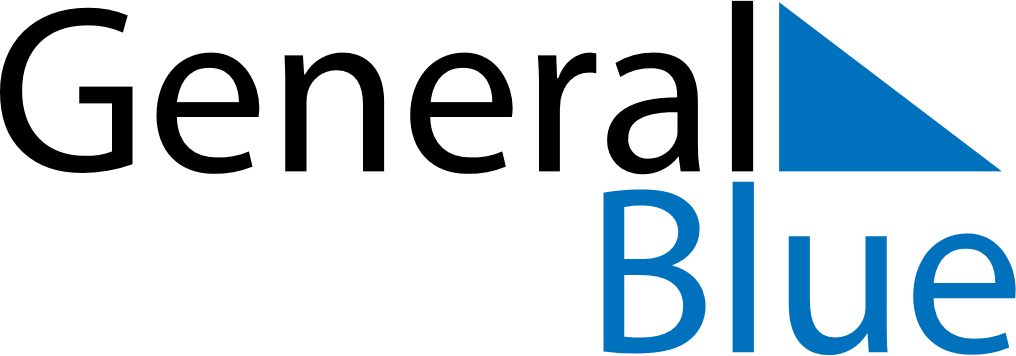 Bahrain 2024 HolidaysBahrain 2024 HolidaysDATENAME OF HOLIDAYJanuary 1, 2024MondayNew Year’s DayApril 10, 2024WednesdayEnd of Ramadan (Eid al-Fitr)May 1, 2024WednesdayLabour DayJune 15, 2024SaturdayArafat DayJune 16, 2024SundayFeast of the Sacrifice (Eid al-Adha)July 7, 2024SundayIslamic New YearJuly 16, 2024TuesdayDay of AshuraSeptember 15, 2024SundayBirthday of Muhammad (Mawlid)December 16, 2024MondayNational DayDecember 17, 2024TuesdayAccession Day